Технологическая карта  урока Вводная частьФ.И.О. Сафиева Екатерина Анатольевна
Предмет: математикаКласс: 4Наименование учебно-методического комплекта (УМК)  « Планета знаний»Тема урока: ЧетырехугольникиТип урока: урок систематизации знанийМесто урока в системе уроков 2 урок в теме « Геометрические фигуры», 21 - в разделе « Умножение и деление многозначных чисел», 57 - по тем.планированиюОсновная частьВыявлять общие свойства четырехугольников2.Соотносить названия и изображения3.Работать по плану4.Работать в паре, группе.5.Классифицировать, обобщать, выделять главное.Цель:Систематизация знаний учащихся о четырехугольникахЗадачи:Образовательные:
Развивающие:
Воспитательные:1. Формировать представления об общих свойствах и различиях прямоугольника и квадрата2. Развивать пространственные представления учащихся.3. Воспитывать чувство товарищества, наблюдательность.УУД: Предметные УУД: Регулятивные УУД:  Коммуникативные УУД:  Познавательные УУД:
 Личностные УУД:  1. Выявлять общие свойства четырехугольников, анализировать, сравнивать.2. Работать по плану, контролировать, использовать новые знания.3. Работать в паре, группе.4. Классифицировать, анализировать,  поиск информации.5. Положительное отношение к математике, умение оценивать успехи, признавать ошибки.Выявлять общие свойства четырехугольников2.Соотносить названия и изображения3.Работать по плануВыявлВы4.Работать в паре, группе.5.Классифицировать, обобщать, выделять главное.6.Положительное отношение к математике, устойчмвая мотивация.Основные понятия:Свойства, четырехугольники, квадрат, прямоугольник, ромб.Межпредметные связи:Ресурсы: основные дополнительныеУчебник М. И. Башмаков, тетрадь, мультимедийная презентацияДидактическая
структура 
урока(этапы урока)Планируемые результатыДеятельность
учителяДеятельность
учениковОрганизационный моментАктуализация знанийОткрытие новых знанийПервичное закреплениеСамооценкаРефлексия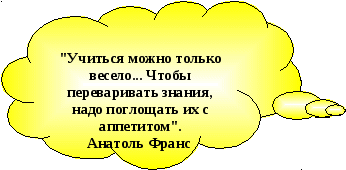 Как вы понимаете эти слова? Я желаю, чтоб к концу урока вы утолили голод незнания.С.71 маршрутный лист. Назовите раздел. Какие геом. фигуры мы рассматривали на прошлом уроке.На листочках на доске записаны выражения, вы их решаете устно, переворачиваете, называете фигуру.Посмотрите на слайд. Там эти же фигуры. Они пронумерованы.Выберите в первый ряд плоские фигуры, во второй ряд – пространственные. Назовите их.Выберите фигуры, которые в математике вы бы назвали родственниками. И назовите эту семью.Почему вы так решили? Что вам в этом помогло.?Тогда может вы назовете тему нашего урока?А цель? Что нам необходимо для этого?Ребята, а для чего нам нужна эта тема?Слайд.Я утверждаю, что это все четырехугольники. Если так, то у них есть общие свойства. В парах обсудите мое высказывание и подтвердите, если согласны в тетради.Давайте проверим, все ли мы сказали. С.108, прочитайте вверху. Какой четырехугольник не похож на остальные? Чем. Но это тоже угол.Назовите фигуры, которые знаете. Сегодня мы подробнее рассмотрим свойства некоторых из них. Слайд ( квадрат, прямоугольник, ромб)- Какая из фигур в учебнике называется прямоугольник? Как вы дадите ему определение?Давайте №2 проверим, верны ли свойства, которые даны ниже. В паре проверьте.- все угла прямые- диагонали равны- противоположные стороны равныКак вы считаете, можно ли то же самое сказать про квадрат? Чтоб развеять сомнения, выполните №3.- Можно ли квадрат назвать прямоугольником. Кто может сформулировать определение квадрата?Слайд. (ромб)Как называется эта фигура? Используя имеющийся опыт, попробуйте дать ему определение.( спросить не одного)  Давайте проверим наше утверждение. № 9 с. 109.Итак, давайте проверим, как вы поняли свойства этих фигур.Перед вами листочки . Что нужно сделать?  Соедините высказывание с ответом. Поставьте прогностическую оценку.В этой фигуре диагонали равныВсе углы прямые                                    квадратПротивоположные стороны равныВсе стороны равны                            прямоугольникПротивоположные углы равныЕсть тупые углы                                        ромбДиагонали разныеСравните с эталоном на экране. Поставьте итоговую оценку. Сравните. Что скажете?Ребята, над какой задачей вы сейчас работали?Что сейчас нам предстоит?Откройте раб.тетрадь с 48. Какой номер нам поможет? Чтоб его правильно сделать, что нужно помнить?1 рад – а, 2 ряд – бВзаимопроверка в рядах. Высказываются.Учебник № 5.Прочитайте задание. Составьте план его выполнения. Назовите критерии. Сверить в паре, четверке. Оценить свою работу на полях.№11 начертить фигуры в строчку, небольшие.Проверить.  Какая была тема, цель? Кто считает, что он сегодня достиг цели и достоин оценки?Незаконченные высказывания …..Вернемся к последним фигуркам. Закрасьте их цветом, обозначающим уровень ваших знаний.Зеленый – все понял и запомнилЖелтый – не совсемКрасный – плохо понял или совсем не понялДомашнее задание : р.т. с.49 Найти клад, учебник с.109 № 6 ( б)Плоские и пространственныеДети выходят к доске, решают, называют фигуры.Выбирают цифры.«Четырехугольники».Поднимают рукиЧетырехугольникиЦель: Обобщить свойства четырехугольников1. выявить общие свойства квадрата, прямоугольника, ромба.2. использовать эти знания в вычерчивании и решении задач.Обсуждают, высказываются устно, дополняют друг друга.У него все углы прямыеПроверяют линейкой, сверяются в парах,  делают выводы.Дети проверяют свойства квадрата, делают вывод.Дети говорятРомб- это четырехугольник, у которого стороны равны.Самостоятельно работают. Сверяют с эталоном на экране.Сравнивают, делают вывод, говорят об ошибках.Использовать знания в решении задач и вычерчивании.№ 21. Свойства квадрата, прямоугольника.2. Использовать линейку,треугольник.1. Найти вторую сторону2. Начертить прямоугольник, используя полученные знания.3. Найти периметр.( самостоятельная работа)( самооценка)Чертят в тетрадиДети проводят самооценку по критериям и доказывают, ту или иную оценку.